Directions to take independent one hour training course.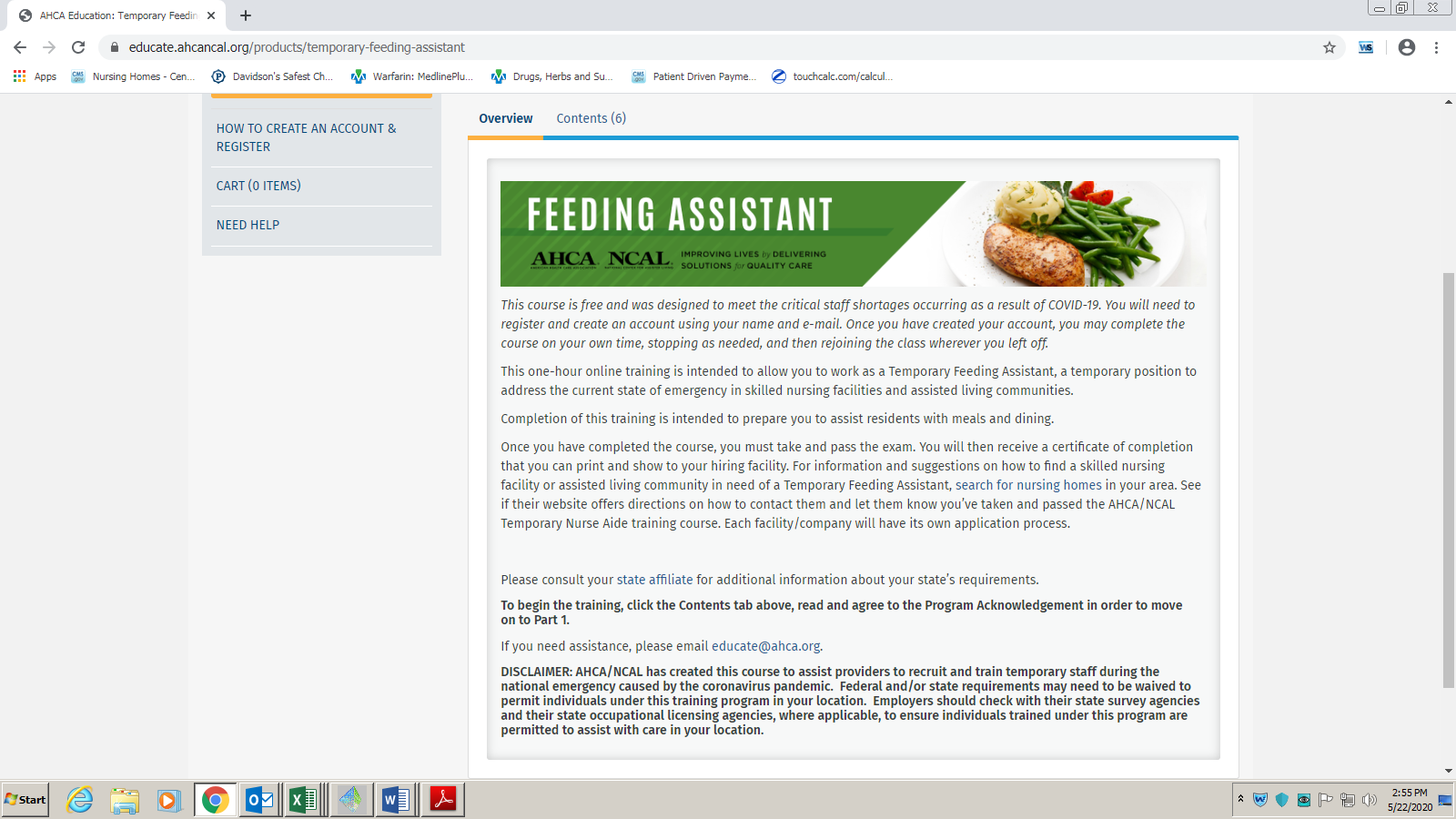 